Программа «театр куклы» как инновационная деятельность в дополнительном образовании по  предпрофессиональным общеобразовательным программам в детской художественной школе.Лутонина Наталья Юрьевна, преподаватель высшей категории,БУ ДО Любинского муниципального района « ДШИ», структурное подразделение «Детская художественная школа» Чувство прекрасного развивается и воспитывается в человеке с детства. А ведет по жизни ребенка взрослый. Один из них это преподаватель художественной школы, который донесёт до ученика все тонкости своего дела.      Чтобы обучающиеся продуктивно занимались творчеством  необходим благоприятный психологический климат в классе.  В последнее время  наблюдается повышенная конфликтность учащихся, так для меня на первый план в образовательном процессе  вышли воспитательные задачи. Кроме этого, необходима мотивация  для успешного обучения.  При этой проблемной ситуации я начала поиск новых форм обучения. Мой выбор остановился на использовании театральной деятельности в учебно-воспитательном процессе. Значение театра подчеркивалось и изучалось в исследованиях Т. Н. Караманенко, Д. В. Менджерицкой, У. А. Карамзиной, КлименкоЮ.Г.Н. Евреинов  утверждает, что «театр будит в нас волю к жизни, властно заставляя нас преображаться. А в преображении (акте преображения) и заключается вся сила, подлинно живительная сила театра, — сила целительная».Театрализация помогает легче, ярче  понять и усвоить теоретические знания в изобразительной деятельности. Подобная интеграция может способствовать развитию не только эстетического, нравственного, но и профессионального начального интереса.         Режиссёрская, актерская, литературная, художественная деятельность даёт возможность учащимся реализовать себя в разных видах искусства, раскрыть  новые способности. Театральные постановки могут приобщить детей к нравственным ценностям. При выборе сценария уделяется внимание тому, какое воспитательное значение имеет будущий спектакль, к чему он призывает.         Так мною разработана  рабочая программа на основе и с учетом ФГТ к дополнительным предпрофессиональным общеобразовательным программам,  по предмету «Декоративно - прикладное искусство».  Актуальность программы заключается в органичном соединении театра куклы с учебными предметами художественного цикла. А так же с учетом современных требований при введении ФГТ даёт возможность для формирования различных компетенций учащихся  в учебной, творческой и культурно- просветительской деятельности.  Она рассчитана на 5(6) лет обучения для учащихся детских художественных школ и на отделениях изобразительного искусства в детских школах искусств.     Программа направлена:- на формирование основ целостного восприятия эстетической культуры через пробуждение интереса к национальной культуре разных народов;- на создание условий для познания учащимися приемов работы в различных материалах, техниках; -на выявление и развитие потенциальных творческих способностей каждого ребенка; -на духовно-нравственное воспитание и развитие;- на профессиональную ориентацию учащихся, подготовку их к поступлению в художественные учебные заведения на отделение «Декоративно-прикладное искусство».Цель программы: -выявление одаренных детей в области изобразительного искусства;- развитие творческих способностей детей и приобщение их к культурным  ценностям.-формирование комплекса знаний, умений и навыков в области декоративно - прикладного творчества;-формирование понимания художественной культуры, как неотъемлемой части культуры духовной.- создание ситуаций для духовно- нравственного воспитания и развития.- формирование интереса к ценностям театральной культуры. Обучающие Задачи: -научить основам художественной грамоты.- познакомить с  различными видами и  техниками декоративно - прикладного творчества;-научить приёмам составления и использования композиции в различных техниках и материалах;- научить творчески, использовать полученные умения и практические навыки при создании своей работы.- сформировать стойкий интерес к художественной деятельности;- научить планировать последовательность выполнения действий и осуществлять контроль на разных этапах выполнения работы;Воспитательно – развивающие задачи:- пробудить интерес к декоративно- прикладному творчеству;- раскрыть и развить потенциальные творческие способности каждого ребенка;- формировать творческое отношение к художественной деятельности;- развить художественный вкус, фантазию, пространственное воображение;-приобщить к народным традициям разных народов;- воспитать доброжелательное отношение друг к другу, сотворчество, взаимопомощь для достижения единой  цели; внимание, аккуратность, трудолюбие; - развить самостоятельность, ответственность,  инициативность.- через  театрализацию, содержание литературного произведения пробудить милосердие, почитание старших, любовь к Родине.  Программа включает в себя теоретические и практические циклы занятий. 1, 2 класс - по 3 академических часа в неделю.3, 4 класс - по 2 академических часа в неделю. 5 класс-  по 1 час. в неделю.В ходе реализации данной программы используются различные формы деятельности учащихся на уроке: индивидуальные формы работы, мелкогрупповые, коллективные формы работы.   Задание построены так, что по их завершению получаются законченные работы, которые преподаватель собирает в коллективную работу единую по теме, стилю, колориту. Работы  могут участвовать в выставочной и конкурсной деятельности.       В курс обучения входят различные виды прикладного искусства:   роспись по дереву, работа с бумагой (выцинанка, объёмное конструирование, папье-маше), роспись по ткани (батик), вышивка, лоскутное шитьё, театральная кукла, декорции, афиша. Обучение ведется по различным направлениям: работа с бумагой, игрушка, роспись, текстиль.    Во время обучения изучаются различные формы визуального искусства - театр  теней, театр за ширмой (перчаточная кукла), театр – маски, пантомима. Для изготовления куклы обучающиеся изучают различные виды прикладного искусства- вырезание из бумаги,  игрушка, роспись, лоскутное шитьё. По завершению работы над куклой проходят репетиции во внеурочное время. Итог –это выступление со спектаклем.   В 1 классе с помощью театр – теней в игровой форме изучаются понятия «силуэт», «пропорции». Работа с бумагой. Вырезание из бумаги - выцинанка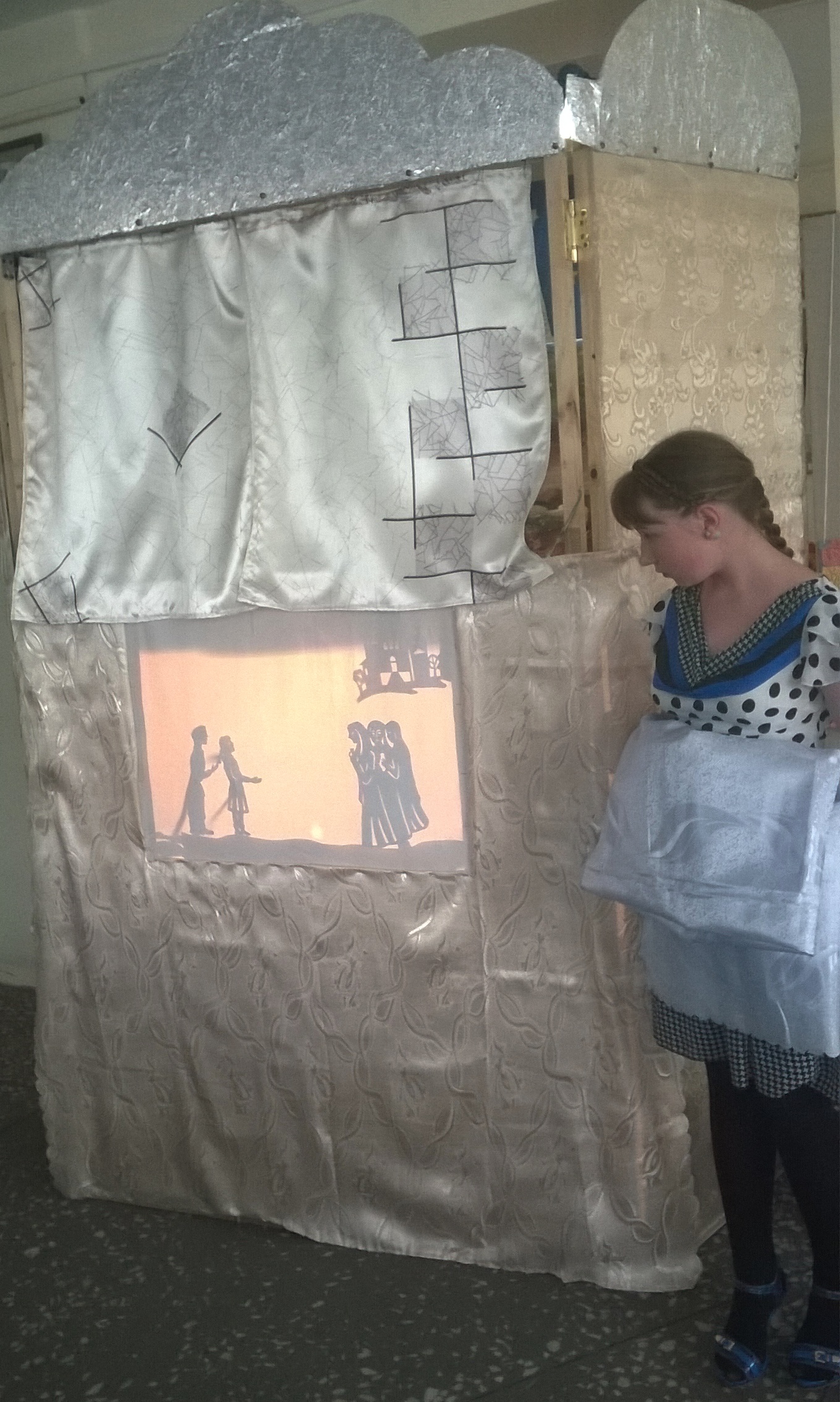 Затем знакомятся с понятием «стилизация», с видами орнамента, правилами их  построения через Театр на потычке- изготавливаются объёмные куклы из геометрических фигур и украшаются  орнаментом -фломастером или аппликацией из бумаги. Одна из важных составляющих – это подбор литературы для инсценировки. Нужно брать литературу, которая поможет корректировать поведение детей. В моём случае мы переделываем сказку, используя современные образы. 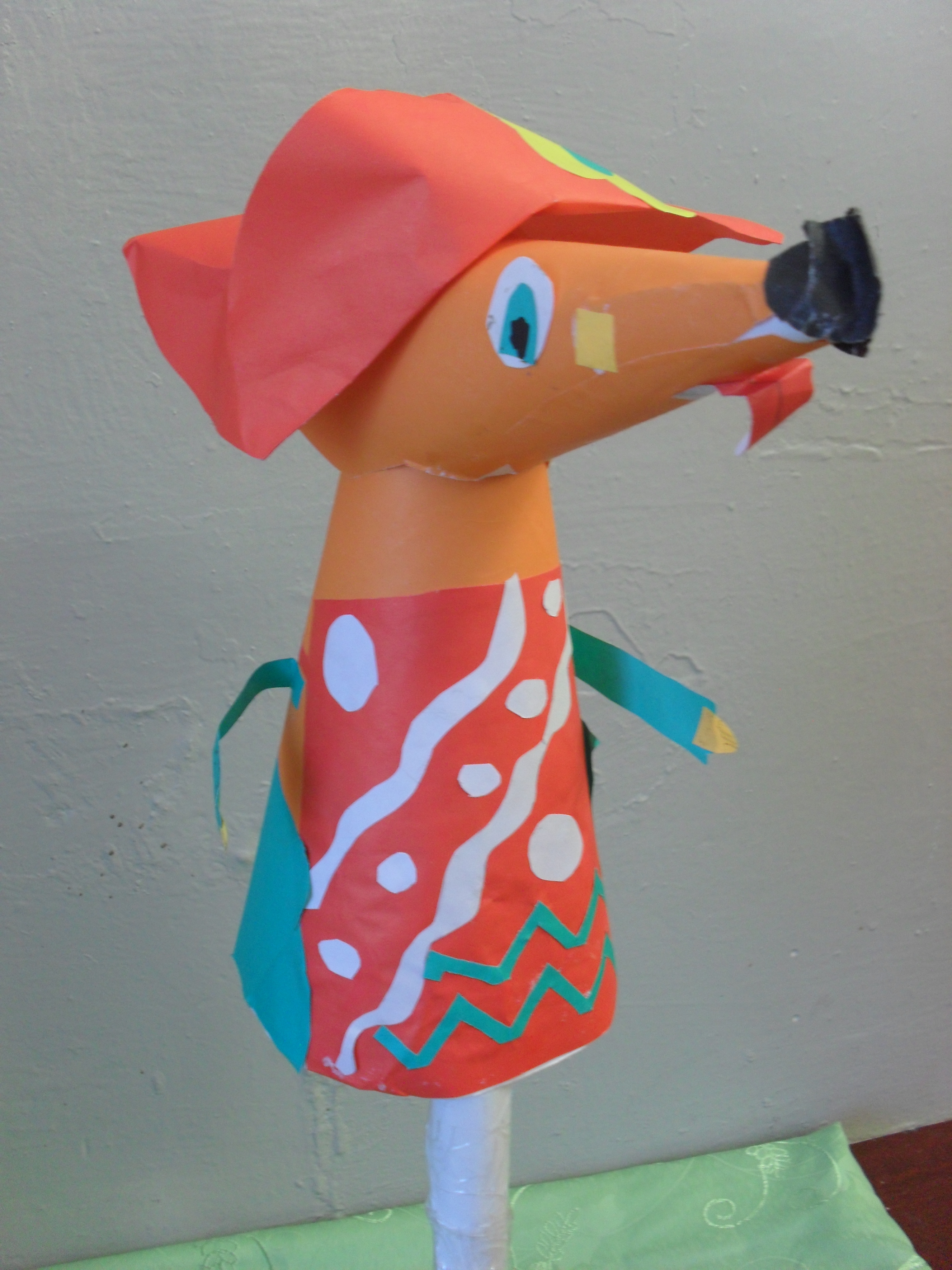    Подготовка к театральному выступлению (репетиции), а также участие в школьных мероприятиях проходит во внеурочное время. Роспись по дереву (Городецкая роспись, Мезенская). Эти навыки и умения можно применить при оформлении помещения для спектакля, расписать ширму для кукольного театра. 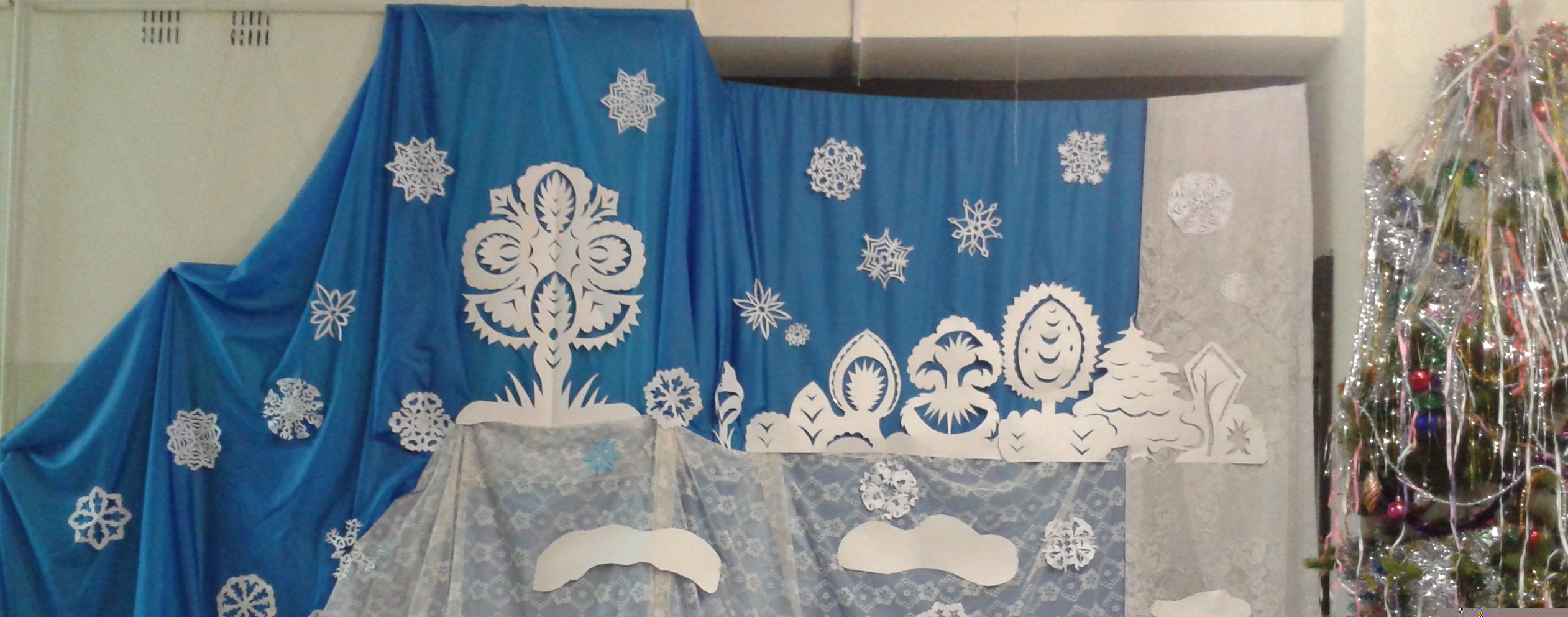 Выполняется декорация и бутафория к спектаклюВо 2 классе  изучаются законы цветоведения через театр – маски. После чтения отрывка из литературного произведения или сочиненную педагогом прозаическую миниатюру, на основе ситуации конфликта в классе, рисуется  силуэт маски, разбивается на части, выбирается  цветовая гармония, передающая характер героя по литературному произведению. После выкраски прорезаются отверстия для глаз и желающие  инсценируют.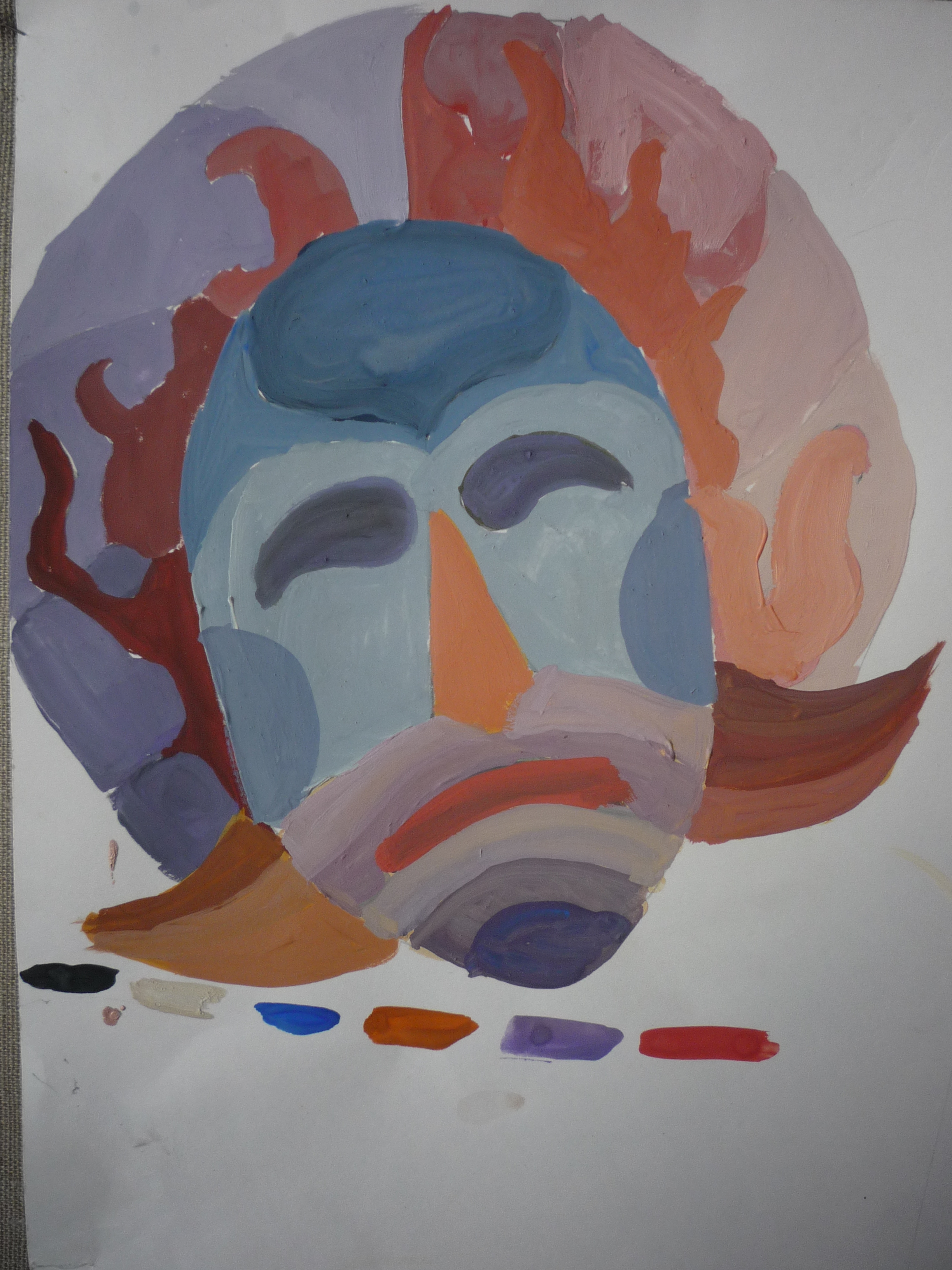    Учитывая педагогические принципы, задания усложняются, учащиеся продолжают изучать способы передачи образа через внешность, знакомятся со стилизацией театральной куклы с помощью изготовления перчаточной куклой (театра за ширмой) по классической технологии– голова куклы на двоих в технике папье- маше. Роспись лица куклы, прическа и аксессуары.Затем шьют одежду для  перчаточной куклы, лучше соединить с  техникой лоскутного шитья, чтобы изучить основы лоскутной грамоты.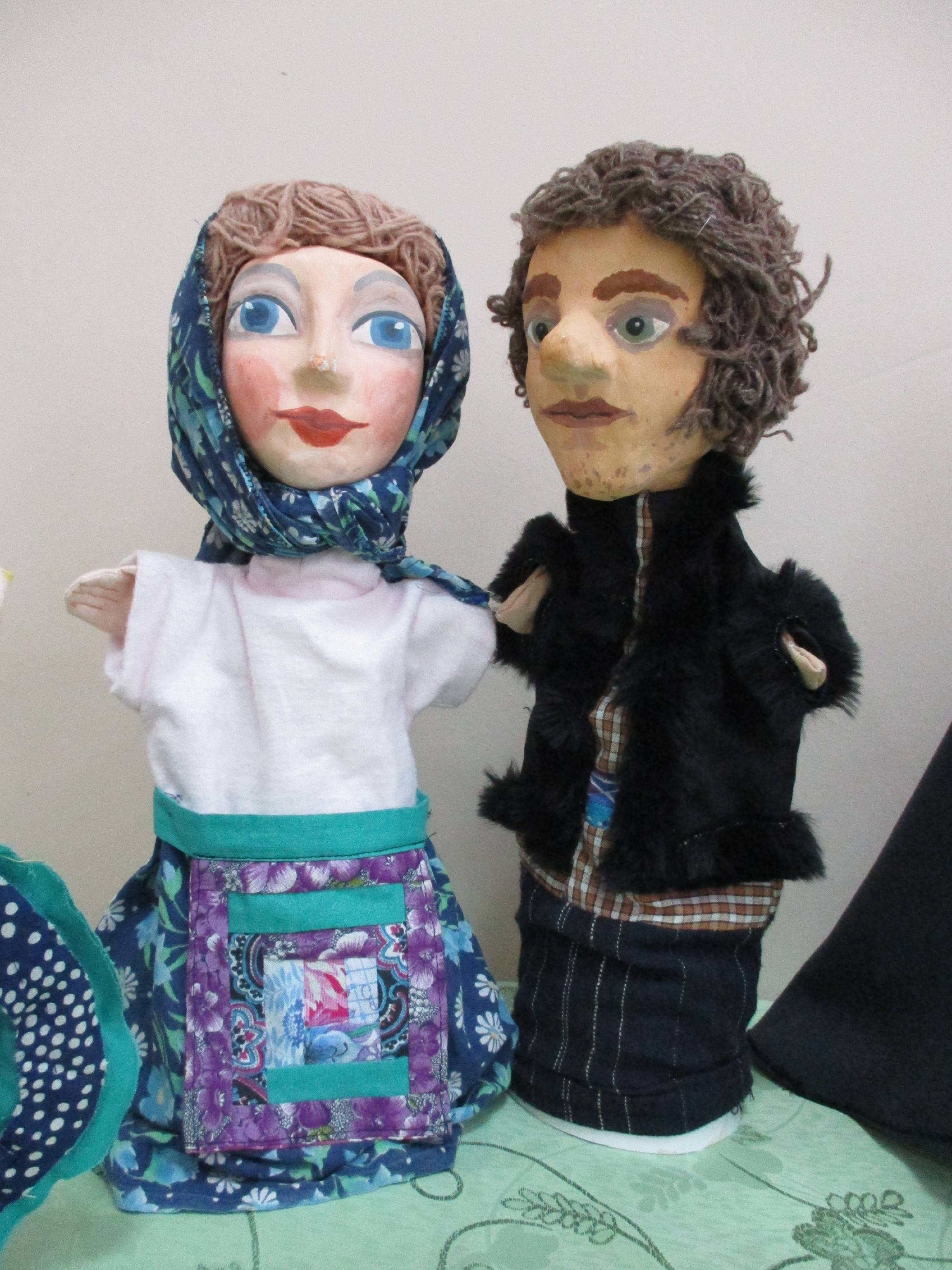  В 1,2 ,3 классе делают декорации( простая, двухуровневая, смешанная, динамичная).  Изготовление декорации. Коллективная работа. Работы могут  принять участие в конкурсах. 3 класс - лоскутное шитьё, вышивка.Тряпичная кукла- скрутка и т.п. Знакомство с традициями русского народа. Народными игрушками. Выполнение тряпичной куклы (скрутки, пеленашки и  т. д.). Можно посетить Любинский традиционный центр культуры. Эту куклу можно использовать в сценарии для спектакля в кукольном театре.Выполнить орнаментальную  лоскутную композицию в квадрате, в полосе и использовать как часть костюма для перчаточной куклы.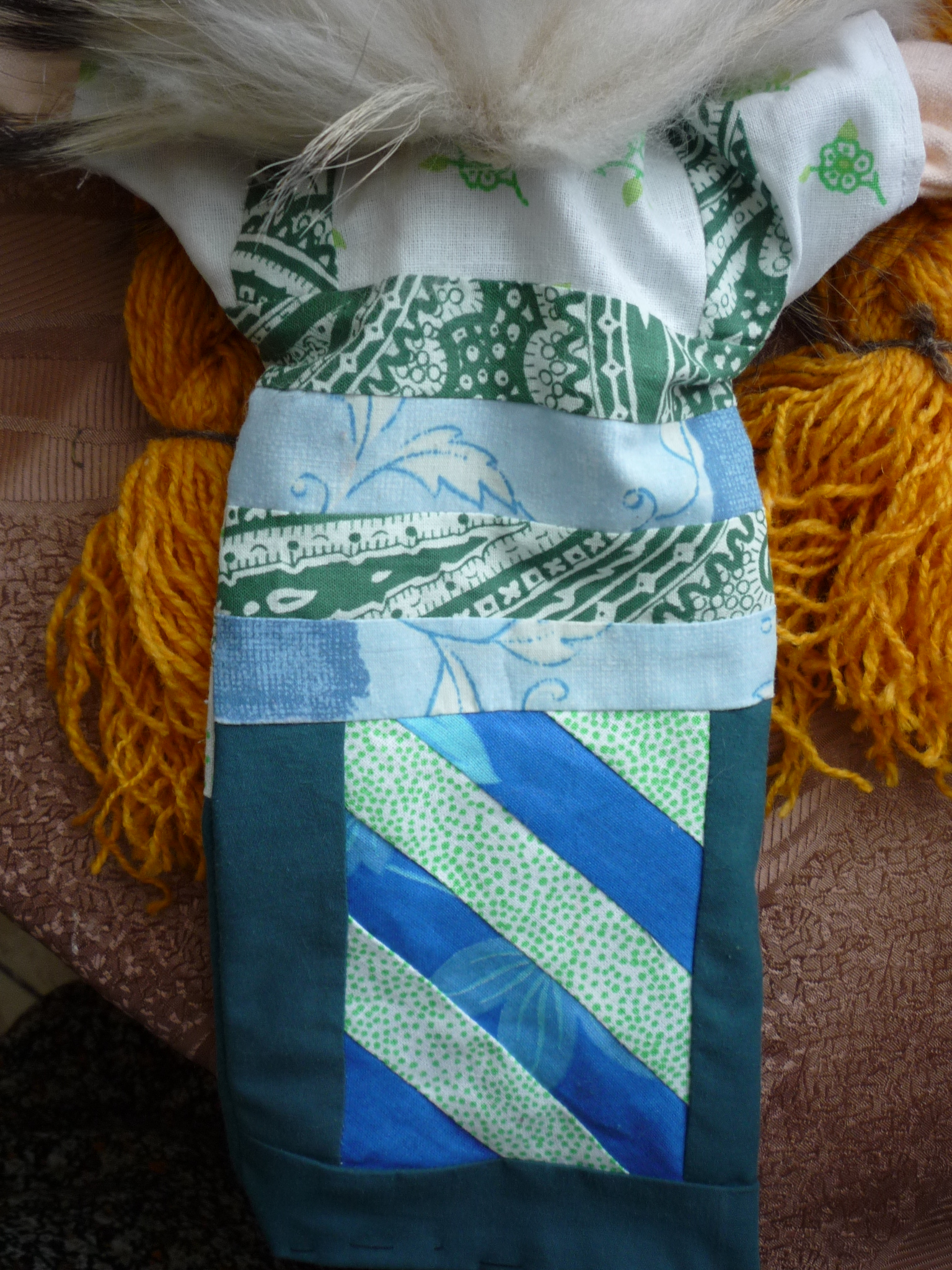 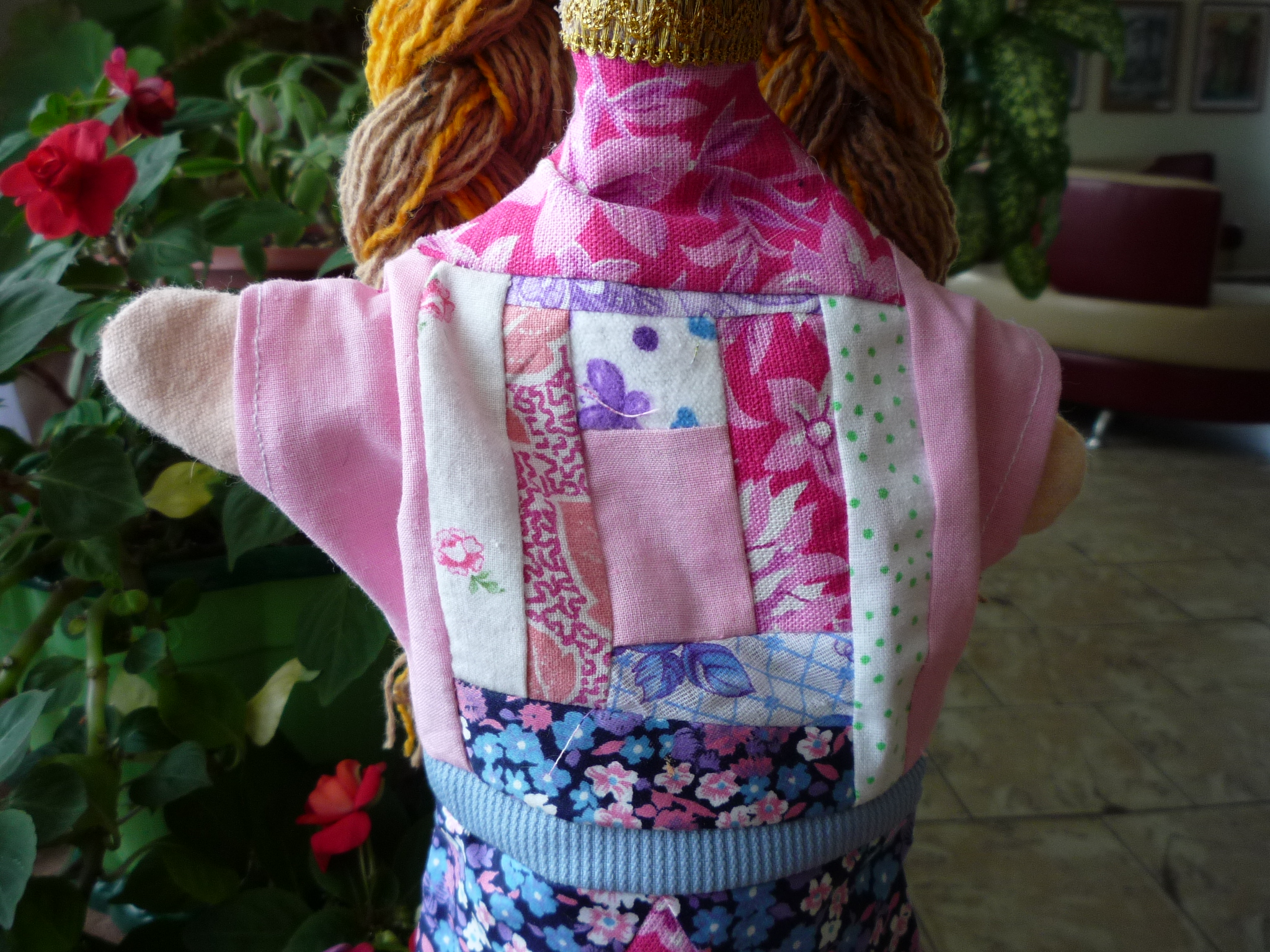 4 кл. Батик - роспись по ткани – свободная роспись или «горячий батик» - выполняются упражнения  выбранном колорите. Затем собираются преподавателем и оформляются в  коллективную работу. Затем задачи усложняются, выполняется роспись по ткани – в технике «холодного» батика.Используя эту технику ребята могут выполнить декорацию для спектакля с перчаточными куклами. 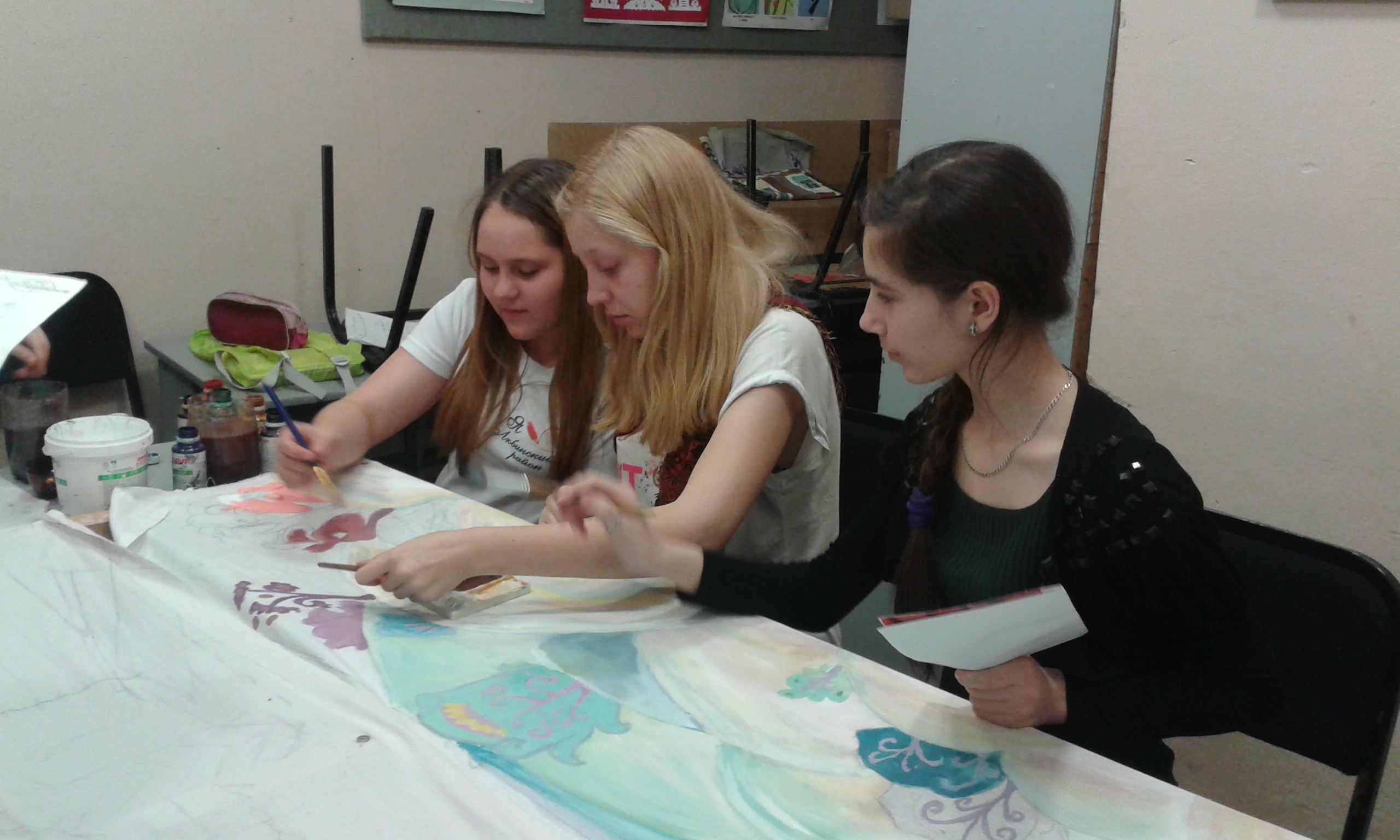 Декорация к спектаклю. 4 классе  «театральная афиша» - коллективная работа. Сообща выбирают стиль, композицию и материал. 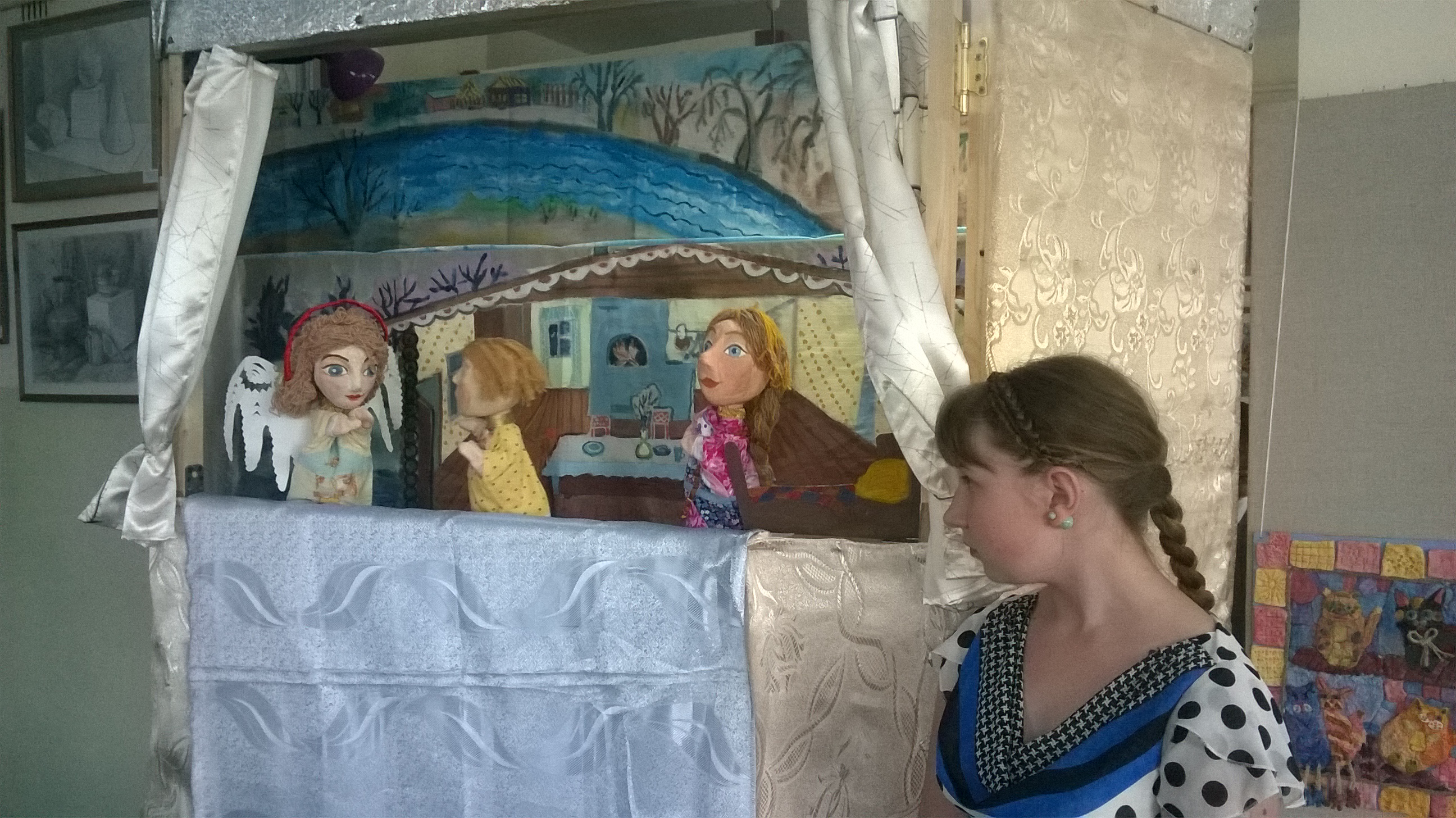 В итоге долгожданный выход со спектаклем в социум.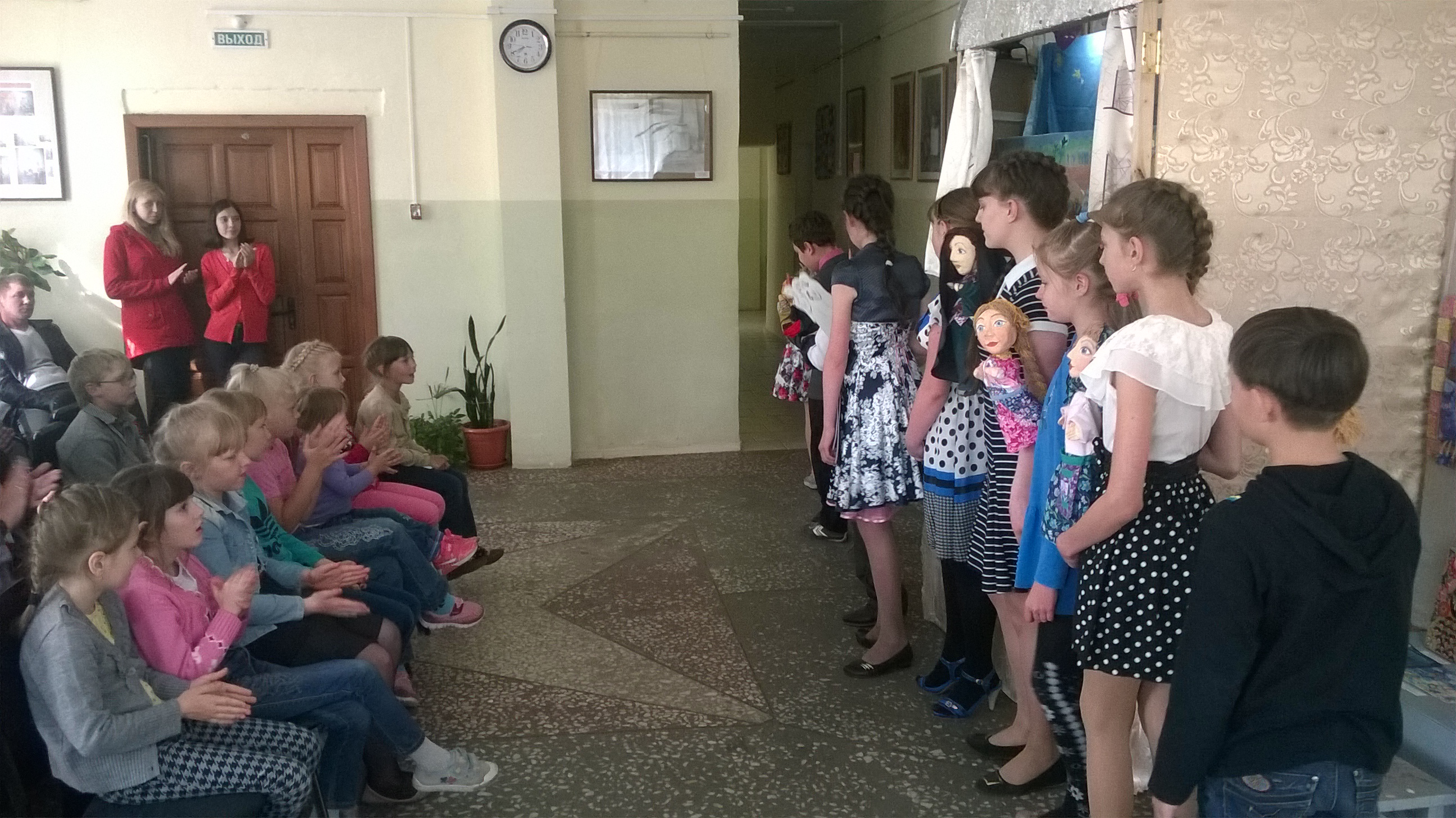 В 5 классе-  Итоговая  аттестационная работа. Выполняют свою работу (форма и техника на выбор).Формами промежуточной и итоговой аттестации являются просмотры работ (поурочные, полугодовые, итоговая работа), а также участие в выставках и праздничных мероприятиях школы, района. В 6 классе - авторская кукла.Программа дает свои результатыДля преподавателя:Смена форм и методов организации учебного и воспитательного процесса  позволяет делать работу с детьми более разнообразной, эмоционально и информационно  насыщенной.Игровые формы повышают мотивацию, активизирует познавательную активность  учащихся;Совместная деятельность в учебном процессе и при создании спектакля дает возможность для саморазвития, самореализации, прививаются навыки работы в коллективе. Создается благоприятный психологический климат в классе.  У учащихся развивается образное мышление, которое помогает при создании творческой работы по станковой композиции; Так как на ДПИ дается не много часов, то оформление детских работ в  коллективную работу дает возможность участвовать в выставках- конкурсах различного уровня, что повышает мотивацию учащихся;Повышение квалификацииНаграды различного уровняРезультаты для учащихся:появляется интерес к театральному и декоративно- прикладному искусству;познают  многообразие  прикладного творчества и широту возможного применения.Формируется художественный вкус.Применяя знания, умения и навыки могут создать свою творческую работу;Добрые и дружественные отношения в классе.Раскрытие и реализация своих способностей.Призовые места в конкурсах (стипендиаты).Профессиональная ориентация учащихсяДХШ:Сохранение и повышение контингента учащихся.Участие в праздниках, выставках.Взаимодействие с другими организациями.Повышение статуса ДХШ.Творческое развитие преподавателя.        Таким образом, данная программа должна послужить базой, крепкой основой для дальнейшего творческого развития учащихся, дать возможность успешно перейти к следующему этапу художественного образования. Сформировать различные компетенции учащихся  в учебной, творческой и культурно- просветительской деятельности. 